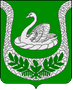 Совет депутатовмуниципального образования«Фалилеевское сельское поселение»муниципального образования«Кингисеппский муниципальный район»Ленинградской области(третий созыв)РЕШЕНИЕ25.08.2015 № 69На основании протеста  Кингисеппской городской прокуратуры от 19.06.2015 года № 7-69-2015    на решение Совета депутатов Фалилеевского сельское поселение от 26.04.2015 № 185 «Об утверждении  Правил внешнего благоустройства и  санитарного содержания территории МО «Фалилеевское сельское поселение»  МО «Кингисеппский муниципальный район» Ленинградской области в новой редакции», Совета депутатов МО «Фалилеевское сельское поселение»РЕШИЛ:Подпункт 8.10.6. «Отлов бродячих животных рекомендуется осуществлять специализированным организациям в пределах средств, предусмотренных в бюджете муниципального образования на эти цели» пункта 8.10. «Содержание животных в муниципальном образовании» Правил внешнего благоустройства и  санитарного содержания территории МО «Фалилеевское сельское поселение»  МО «Кингисеппский муниципальный район» Ленинградской области, утвержденных Решением Совета депутатов 185 от 26.04.2012   считать утратившим силу.Настоящее решение подлежит размещению на официальном сайте МО «Фалилеевское сельское поселение».Глава МО «Фалилеевское сельское поселение»                 И.Б.ЛыткинО внесении изменений в Решение Совета депутатов № 185 от 26.04.2012 года «Об утверждении  Правил внешнего благоустройства и  санитарного содержания территории МО «Фалилеевское сельское поселение»  МО «Кингисеппский муниципальный район» Ленинградской области в новой редакции